FIESTA DE SAN ISIDRO: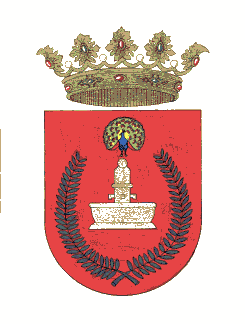 Lunes   15 de mayo 2023.12.30      Misa y a continuación procesión.15.00     Comida Popular.El postre: “Un Jericano” por gentileza de la Pastelería Mesado de Jérica. Tarde de Mirlas y para acabar en el horno horchata, fartons y como no el rollo y las cerezas.Os esperamos a todos. Para la comida apuntarse este año en el Ayuntamiento, telf. 964 14 55 42 o info@pavias.es